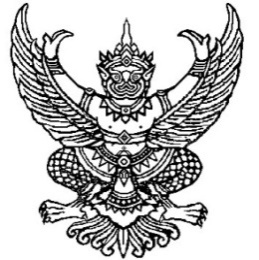 ที่ มท ๐๘10.6/ว 	กรมส่งเสริมการปกครองท้องถิ่น	ถนนนครราชสีมา เขตดุสิต กทม. 10300 			                                พฤศจิกายน  2566เรื่อง	ขอความร่วมมือสำรวจและตรวจสอบข้อมูลรายชื่อกองทุนแม่ของแผ่นดินในชุมชนเขตเทศบาลนคร
และเทศบาลเมืองเรียน	ผู้ว่าราชการจังหวัด ทุกจังหวัด (ยกเว้นจังหวัดบึงกาฬ)สิ่งที่ส่งมาด้วย	1. รายชื่อชุมชนกองทุนแม่ของแผ่นดินในเขตเทศบาลนครและเทศบาลเมือง	จำนวน 1 ชุด			2. แบบรายงานข้อมูลรายชื่อชุมชนกองทุนแม่ของแผ่นดิน
ในเขตเทศบาลนครและเทศบาลเมือง	จำนวน 1 ชุดด้วยกรมส่งเสริมการปกครองท้องถิ่นได้ร่วมกับสำนักงานคณะกรรมการป้องกันและปราบปราม
ยาเสพติด กรมการพัฒนาชุมชน กองอำนวยการรักษาความมั่นคงภายในราชอาณาจักร และกรุงเทพมหานคร 
เพื่อเป็นหน่วยงานภาคีเครือข่ายในการขับเคลื่อนการดำเนินงานกองทุนแม่ของแผ่นดิน โดยกำหนดภารกิจ
และอำนาจหน้าที่ของกรมส่งเสริมการปกครองท้องถิ่นในการดำเนินงานกองทุนแม่ของแผ่นดินในส่วนที่เป็นพื้นที่
ในชุมชนเขตเทศบาลนครและเทศบาลเมือง เพื่อให้ชุนชนในเขตดังกล่าวสามารถมีส่วนร่วมในการขับเคลื่อน
การดำเนินงานกองทุนแม่ของแผ่นดินได้อย่างมีประสิทธิภาพ ซึ่งในปัจจุบันมีข้อมูลการดำเนินงานชุมชนกองทุนแม่ของแผ่นดินในเขตเทศบาลนคร เทศบาลเมือง และเมืองพัทยา ในฐานข้อมูลของสำนักงานคณะกรรมการป้องกันและปราบปรามยาเสพติด ตั้งแต่ปี 2547 - 2566 จำนวนทั้งสิ้น 1,300 ชุมชน		กรมส่งเสริมการปกครองท้องถิ่นขอเรียนว่า ได้ตรวจสอบข้อมูลการดำเนินงานดังกล่าวข้างต้นแล้วพบว่า รายชื่อชุมชนกองทุนแม่ของแผ่นดินไม่ตรงกับรายชื่อชุมชนในเขตเทศบาลนคร เทศบาลเมือง 
และเมืองพัทยาในปัจจุบัน เนื่องจากชุมชนดังกล่าวมีการเปลี่ยนแปลงชื่อ การยุบ และการรวมชุมชน ดังนั้น 
เพื่อให้การดำเนินงานขับเคลื่อนกองทุนแม่ของแผ่นดินเป็นไปด้วยความเรียบร้อยและบรรลุวัตถุประสงค์ 
จึงขอให้จังหวัดขอความร่วมมือเทศบาลนคร เทศบาลเมือง และเมืองพัทยา จำนวน 186 แห่ง สำรวจ ตรวจสอบ และจัดทำข้อมูลรายชื่อชุมชนกองทุนแม่ของแผ่นดินให้ถูกต้องและเป็นปัจจุบัน ตามแบบรายงาน
ที่กำหนด โดยจัดส่งข้อมูลสำรวจในรูปแบบไฟล์ Excel ให้กรมส่งเสริมการปกครองท้องถิ่นทราบ ทางไปรษณีย์อิเล็กทรอนิกส์ dla08106.kongtunmae@gmail.com ภายในวันศุกร์ที่ 15 ธันวาคม 2566 รายละเอียดปรากฏตามสิ่งที่ส่งมาด้วย		จึงเรียนมาเพื่อโปรดพิจารณา 		  ขอแสดงความนับถือ	(นายขจร  ศรีชวโนทัย)                      อธิบดีกรมส่งเสริมการปกครองท้องถิ่น